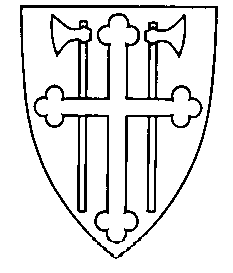 DEN NORSKE KIRKEEIDSBERG FELLES MENIGHETSRÅDDu innkalles med dette til møte i Meld fra om eventuelt forfall til leder, tlf. 92236766Innkalte:	Ragnhild Johanne Kruse, Kari Kvernhusengen Undeland, Synnøve 					Lundeby, Ole-Martin Glomsrud, Synnøve Svensson, Tove Frogner Lund, Tore Mysen, Bjørn 		Solberg, Håvard Synnes, Annette Kanehl, Åshild Moen Arnesen Meldt forfall: Tore MysenSak  32/23		Godkjenning av møtebok, innkalling og sakliste.	
		Forslag til vedtak:	Møtebok fra møte 29.03., innkalling og sakliste godkjennes.Sak 33/23		OrienteringerFra sogneprestenFra daglig lederFra fellesrådetReferat fra møte i AU 25.04. (vedlagt)Fra musikk- og kulturutvalget; årshjul. (vedlagt)Evaluering av påskefeiringen (vedlagt)Fra leder		Forslag til vedtak:	Tas til orienteringSak 34/23	Godkjenning av nominasjonskomiteens til til menighetsrådsvalget.		Listen ligger vedlagt. Menighetsrådet har anledning til å endre rekkefølgen, men kan ikke 		legge til navn.		Forslag til vedtak:	Formuleres i møtet.Sak 35/23:	Supplerende nominasjon		Denne ordningen er nå obligatorisk i alle sogn, og da særlg hos oss som ikke har full liste.		Dette skal kunngjøres i avisen og på nett. Frist er 15. mai. Det må være minimum 5 personer 		som stiller seg bak den som nomineres. Disse nominerte plasseres nederst på 				nominasjonskomiteens liste.		Forslag til vedtak	Tas til orienteringSak 36/23:	Ofringer ved gudstjeneste i Mysen 2. halvår.		Se vedlagte forslag fra Kirkekomiteen i Mysen.		Forslag til vedtak:	Forslaget fra Mysen kirkekomite vedtas. (Forslaget ettersendes)
Sak 37/23:	Møteplan for høsten 2023		Dette menighetsrådets periode slutter 31.10., så vi trenger 2 ev 3 møter.		Forslag: 	17.08.				12.09. (godkjenne valgresultatet)				Ev en avslutning i oktoberNytt råd:	17.10. 
16.11.		05.12Forslag til vedtak:Sak 38/23:	Kirkevalget
Orientering om formelle og praktiske forhold ved valget, herunder om forshåndsstemming og oppgaver på valgdagene.	Forslag til vedtak:	Tas til orientering.Sak 39/23:	Kirka vår – videre arbeid.	AU drøftet denne saken og foreslår at arbeidet med strategiplan og videre oppfølging av «Kirka vår» settes i gang  når nytt menighetsråd begynner sitt arbeid.	Forslag til vedtak:Forslag til vedtak:	Menighetsrådet slutter seg til Aus forslag.Sak 40/23:	Flytting av benker m.m i Hærland kirke
Dette er en litt omfattende sak som vi må vurdere nærmere. Dersom det er mulig, tar vi en befaring i Hærland kirke under møtet.	Forslag til vedtak: Formuleres i møtet.
Sak 41/23:	Noen praktiske sakerAnsvaret for barnekrokene/materiellet som er utlagt i kirkene. Hvem gjør hva?Parkeringsvakter. Det fungerer greit i Eidsberg, ikke godt nok i Hærland. Hvordan løser vi det?Sak 42/23:	EventueltBjørn SolbergRådEidsberg felles  menighetsrådMøtedato02.05.23Møtetid1800-2100MøtestedHærland kirkestue (med et lite forbehold)